ГРУППА«СМЕШАРИКИ»               НЕ  КРУТИТЕ ПЕСТРЫЙ ГЛОБУС-НЕ НАЙДЕТЕ ВЫ НА НЕМТОЙ  СТРАНЫ, СТРАНЫ  ЧУДЕСНОЙТОЙ,   В КОТОРОЙ МЫ ЖИВЕМ.ВЕДЬ В ЭТУ СТРАНУНЕ ИДУТ,   НЕ ИДУТ ПОЕЗДА,МАМЫ  ВПЕРВЫЕ ПРИВОДЯТДЕТИШЕК  ЗА РУЧКУ СЮДА….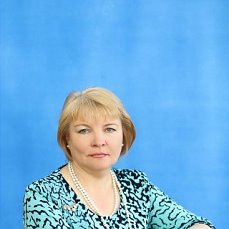 Воспитатель - Салдаева Светлана Вячеславовна много потешек, сказок знает,  духовность, и нравственность она  развивает.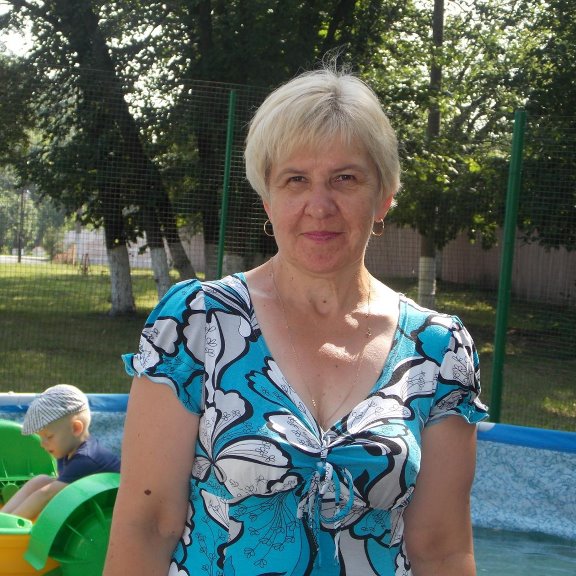 Младший воспитатель любит чистоту,  уют – Николаевой Татьяной Николаевной ее зовут.НАШ ДЕВИЗ: Дружно играть, задорно смеяться, Песенки петь и всегда улыбаться.Мир открывать и себя узнавать, Чтоб настоящим СМЕШАРИКОМ стать.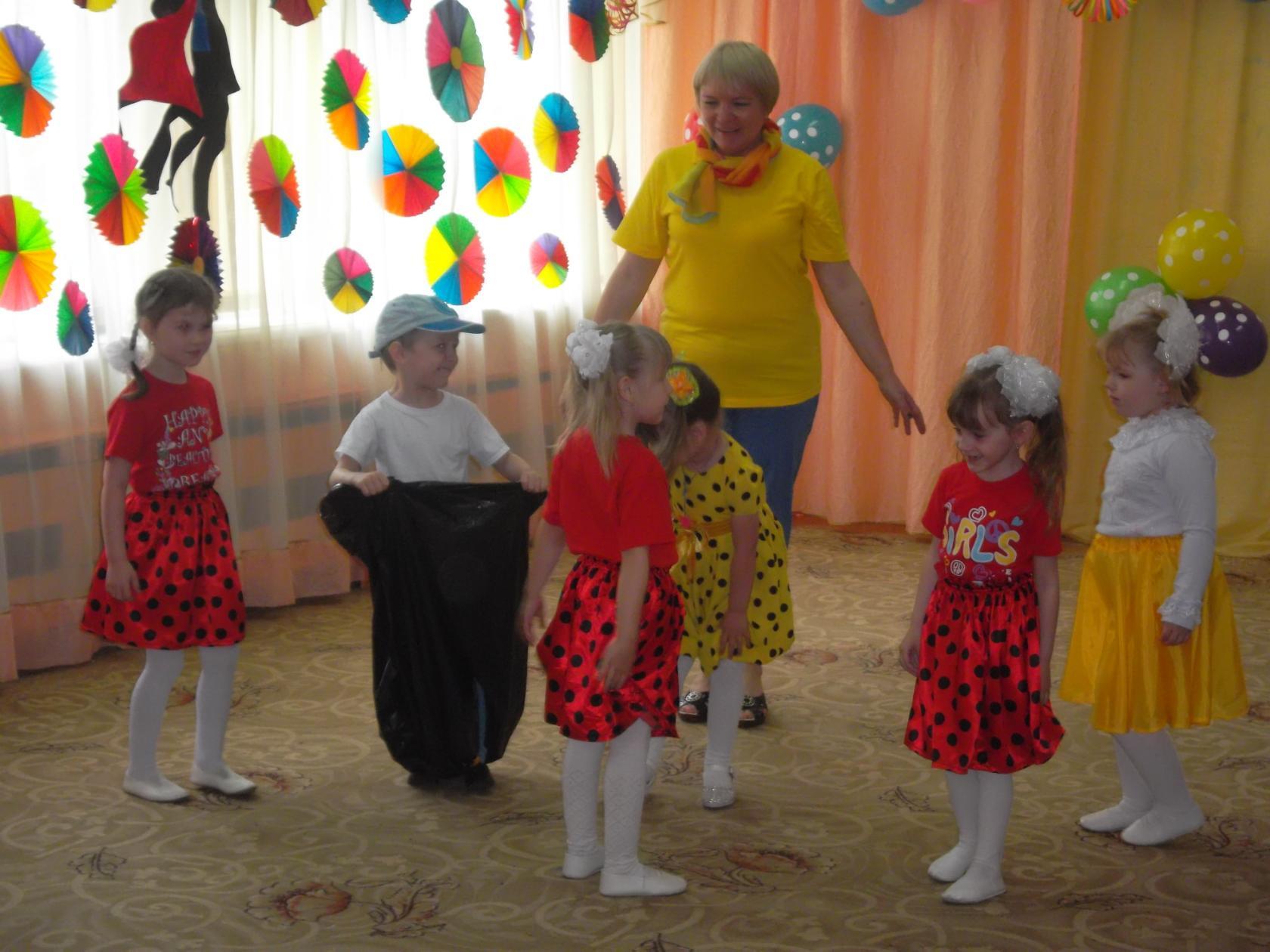 Щечки розовые  у нас - хоть сейчас пойдем мы в пляс. Считаем,  лепим и поем - замечательно живем.Каждый ребенок уникален, неповторим и по-своему талантлив.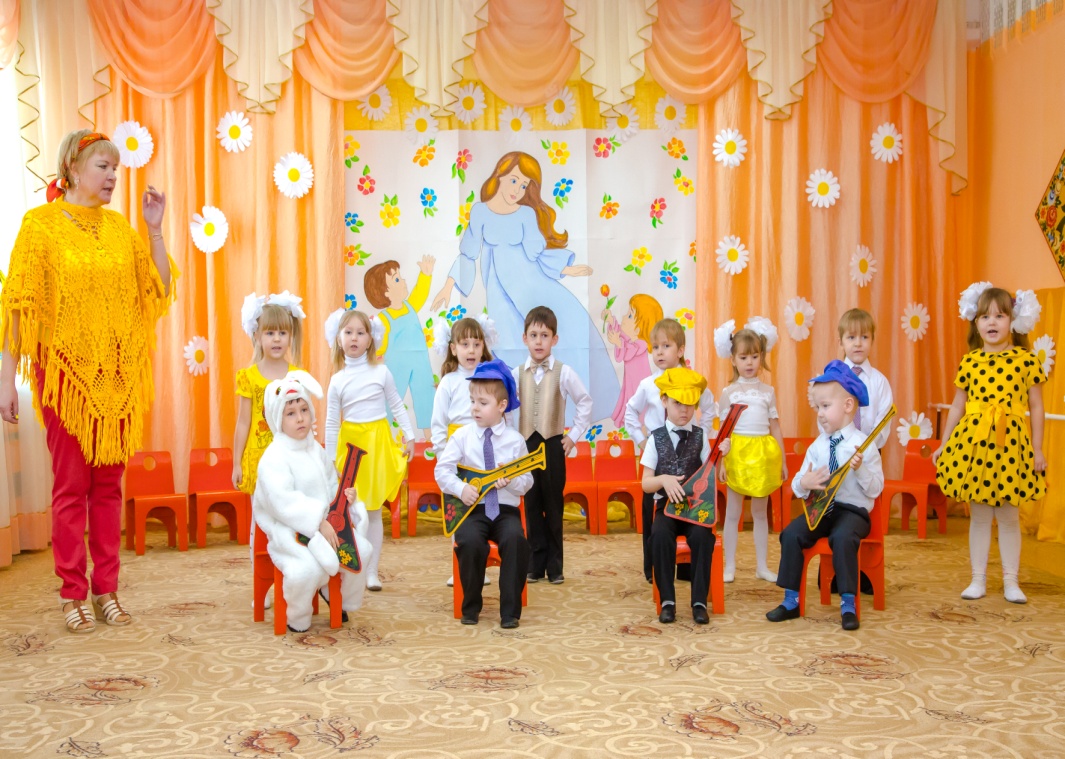 Много групп у нас в саду,Но люблю я лишь одну.В ней живут мои друзья,С ними мы одна семья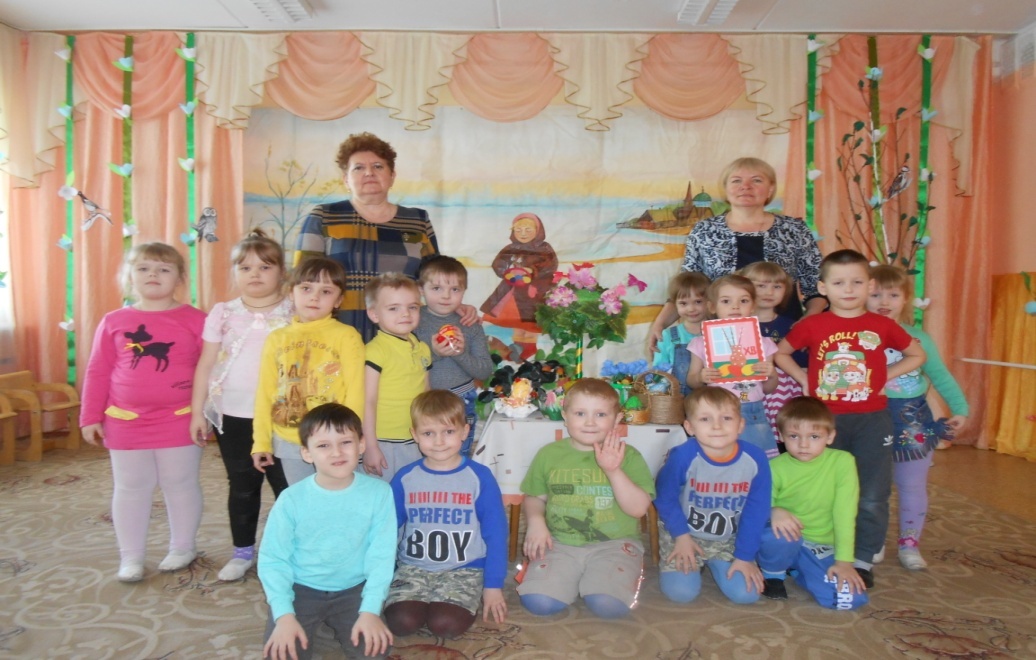 Мы – девчонки и мальчишки,  веселушки – шалунишки!Любим очень мастерить, читать книжки и лепить,Любим рисовать и петь, ну и мультики смотреть!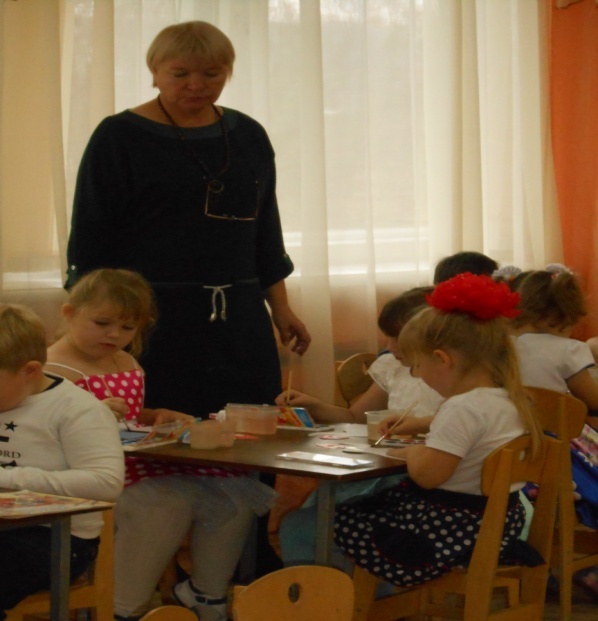 Здесь всегда веселье, смех, звонко песняльется, приходите в садик наш – он  «Колоском» зовется.